IPMS Мексика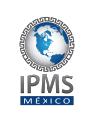 От модельеров до модельеровXXXVI национальный конкурс IPMS Мексика виртуальное издание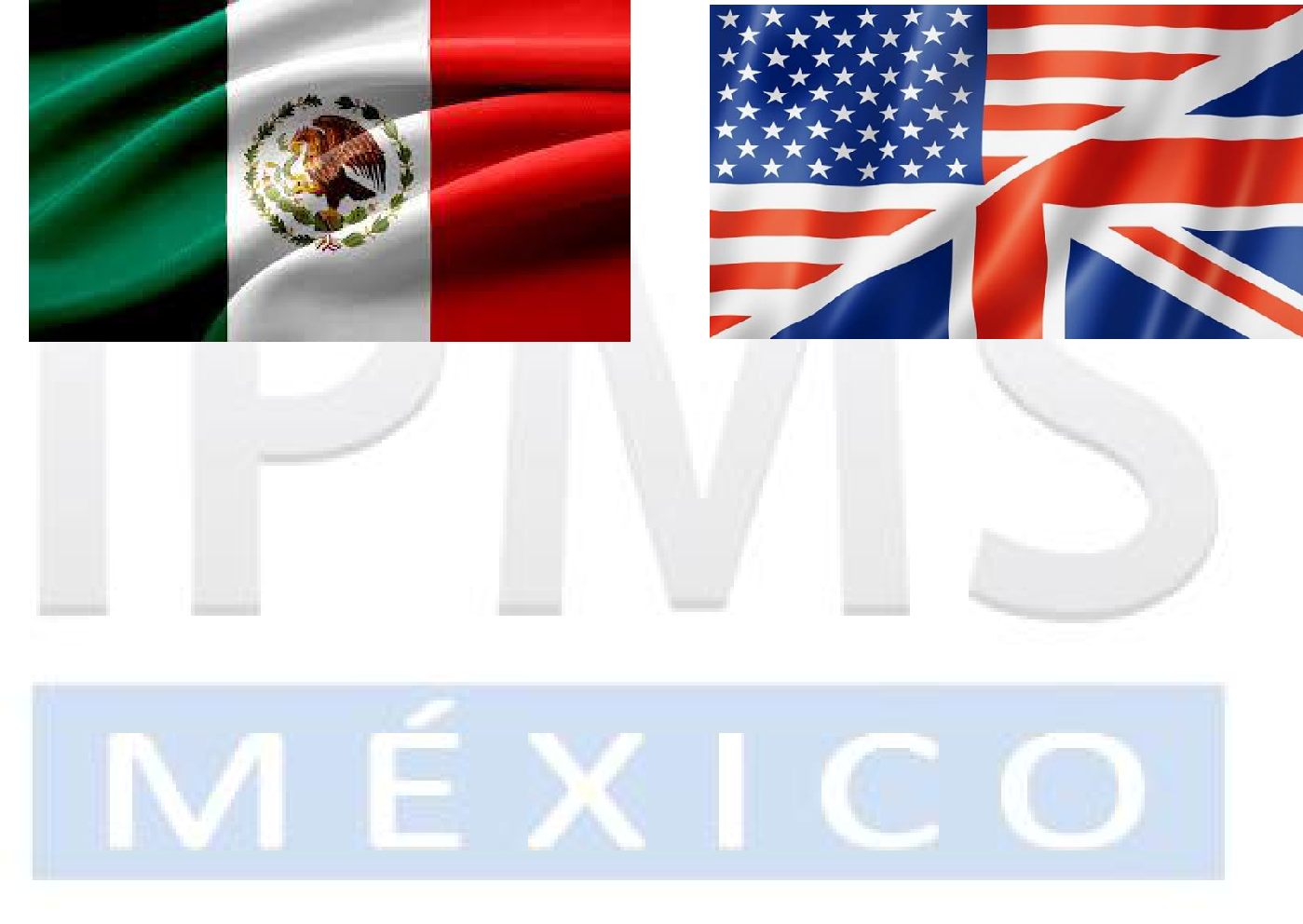 Страница 1 из 11IPMS МексикаОт модельеров до модельеровПравила XXXVI национальный конкурс IPMS МексикаЭто положение применяется к виртуальным конкурсам, организованным IPMS Mexico, и может быть изменено на каждом мероприятии.Даты проведения мероприятияМероприятие начнется 1 марта 2021 года со следующим календарем:Регистрация моделей и изображений: с 1 по 31 марта 2021 в 10: 00 вечераРейтинг моделей: с 1 апреля по 18 апреля 2021 годаПросмотр зарегистрированных моделей: с 1 апреля по 18 апреля 2021 годаОтчет о прибылях и убытках: 19 апреля 2021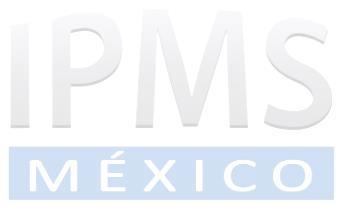 Общие сведенияНациональный и Международный конкурс IPMS Mexico XXXVI будет проходить в виртуальном режиме.Он открыт для любого отечественного или зарубежного модельера.Категории младшего уровня предназначены для модельеров в возрасте до 15 лет.Любые положения, замечания или соображения, не охватываемые настоящими Правилами, подлежат пересмотру и решению правления IPMS Mexico.Имена модельеров останутся скрытыми до публикации результатов.Модели, участвовавшие в прошлых конкурсах IPMS Mexico, не могут участвовать.Модели, зарегистрированные в виртуальном режиме, если они могут принять участие в последующем очном мероприятии IPMS MexicoРеестрРегистрация моделей будет производиться на сайте IPMS Mexicohttps://www.ipmsmexico.orgМодели должны быть зарегистрированы в опубликованных категориях.Вы можете удалить или добавить модели из реестра в течение периода регистрации, а также внести изменения в категории.К каждой модели могут быть приложены фотографии, показывающие работу, выполненную над моделью. Количество разрешенных изображений варьируется в зависимости от категории, в которой зарегистрирована модель.По окончании периода регистрации фотографии могут быть удалены только по запросу по электронной почте по адресу: jcastrejon1@ipmsmexico.orgНовые модели или изображения или изменения категории не принимаются после периода регистрации.Записи или фотографии не принимаются каким-либо другим способом, кроме веб-сайта IPMS Mexico.Изменения в имени модельера или модели не принимаются после окончания периода регистрации, за исключением орфографических ошибок.Количество моделей на одного участника не ограничено.С записями и изображениями можно ознакомиться на веб-сайте IPMS Mexico.Модельер несет ответственность за регистрацию своей модели в соответствующей категории. IPMS Mexico оставляет за собой право удалять модели из реестра или изменять их статус по усмотрению президиума и назначенных судей.IPMS МексикаОт модельеров до модельеровИзображенияИзображения, отредактированные с помощью любого программного обеспечения для редактирования, будут удалены из реестра.Принимается только количество изображений, указанных в списке категорий.Они должны быть приняты с белым или светло-серым фоном.На изображениях не должно быть напечатано имя модельера в любой форме.Изображения будут преобразованы в максимальный размер 800 x 600 пикселей без исключения.IPMS Мексика оставляет за собой право удалить любое изображение, которое, по ее мнению, не соответствует установленным правилам.IPMS Mexico оставляет за собой право удалить полную запись модельера, который добавляет изображения чужих моделей.В конце периода регистрации модельер должен отправить по электронной почте: jcastrejon1@ipmsmexico.org , собственная фотография с ее моделями, зарегистрированными для обеспечения интеллектуальной собственности. Имя изображения должно быть регистрационным номером, присвоенным ему в процессе регистрации.КатегорииСтраница 3 из 11IPMS МексикаОт модельеров до модельеров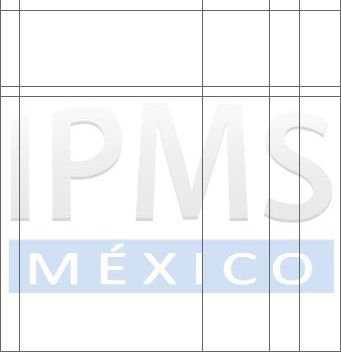 IPMS Mexico оставляет за собой право: подразделять или удалять категории, а также объявлять награды пустынями.IPMS МексикаОт модельеров до модельеровСудьиСудьи назначаются исключительно Советом директоров IPMS Mexico.IPMS Мексика гарантирует справедливость в рейтинге моделей.ПризыПризами для этого мероприятия будут PDF-документы и будут иметь QR-код, чтобы проверить их действительность.Только в случае орфографических ошибок изменения вносятся в документы после их выпуска.Церемония награждения будет проводиться по электронной почте на зарегистрированный адрес и путем загрузки с веб-сайта IPMS Mexico.IPMS Мексика оставляет за собой право увеличивать, удалять призы или, в случае необходимости, объявлять их пустынями.Доступные призы: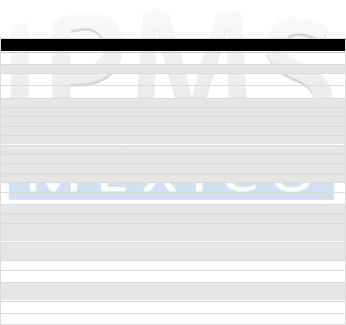 СоревнованияРегулярные награды IPMS МексикаЗолотые, серебряные и Бронзовые дипломы в разных категориях. Формат PDFСпециальные награды IPMS МексикаПремия Мексики за лучшую модель конкурсаПремия Cuauhtémoc - за лучшую модель с мексиканской тематикой.Премия IPMS-за лучший самолет мероприятияПремия IPMS - за лучшую военную машину мероприятия.Премия братьев Родригес - за лучший автомобиль мероприятияПремия Мигеля Эрнандеса Мора "Майк" - за лучшую научно-фантастическую модель мероприятияПремия Губернатора-За лучшую модель российского флагаПремия доктора Родольфо Переса-за лучший самолет в масштабе 1/72.Премия Рикардо бака - за самую популярную модель.Аммо наградыК лучшему Weathering на военном транспортном средстве, подписке TWM, книге и диплому, подписанному MIG, к лучшему Weathering на военном транспортном средстве. Подписка на TWM, книга и диплом, подписанные MIG. Лучший Weathering на гражданских транспортных средствах. Подписка на TWM, книга и диплом, подписанные MIG. Лучший Уэзеринг в научной фантастике. Подписка на TWM, книга и диплом, подписанные MIG.Премия Элизабет. К самому выдающемуся участию женщины. Подписка на TWM или TWA, книга и дипломподписано мигом.Премия Билла ХоранаПремия Билла Хорана (США) за лучшую фигуру мероприятия. Подписанный и персонализированный цифровой дипломIPMS МексикаОт модельеров до модельеров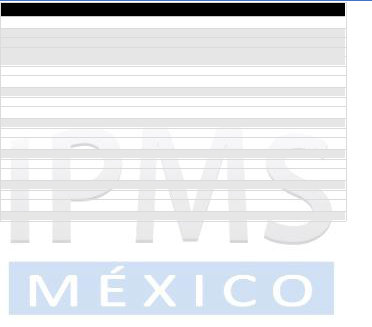 СоревнованияНаграды "Звезда"Лучший российский самолетЛучший русский танк.Лучший российский колесный автомобиль.Лучший русский корабль.Премия Ле плац д'этен (Франция)За лучшую плоскую фигуру (Франция)Alpha Model ItaliaЛучшая диорама конкурса. Персонализированный и подписанный цифровой диплом.IPMS ArgentinaЛучшая модель южного атлантического театра военных действий. Фолклендские островаCohetito ModelsК лучшему новому таланту. Младшие Категории.HobbymexК лучшему 2-му самолету. мировая война.IPMS Мексика оставляет за собой право увеличивать, удалять призы или, в случае необходимости, объявлять их пустынямиРейтинговая системаБудет использована открытая квалификационная система и будут награждены золотыми, серебряными и бронзовыми дипломами.В каждой категории может быть более одного приза.Участники не смогут выиграть более одного приза за категорию.Рейтинг моделей будет неприемлемым.Публикация записей и результатовС наградами можно будет ознакомиться и загрузить с 19 апреля 2021 года на веб-сайте IPMS Mexico.Галереи зарегистрированных моделей можно будет увидеть на веб-сайте IPMS Mexico по окончании периода регистрации.Любой вопрос, не охватываемый настоящими Правилами, решается правлением IPMS Mexico, и решения не подлежат обжалованию.Хосе Антонио Кастрехон де ла ФуэнтеВице-президентIPMS МексикаОт модельеров до модельеровRegulation XXXVI National IPMS México ContestAll contests organized by IPMS México under the virtual scheme will be subject to this regulation.SHOW CALENDARThe event will start on March 1, 2021 with the following calendar.Registration of models and images: From March 1 to March 31, 2021 at 10:00 PMJudging: From April 1 to April 18, 2021Viewing registered models: From April 1 to April 18, 2021Publication of the results of the competition: April 19, 2021General RulesThe National and International IPMS México XXXVI Contest will be held in virtual mode.Any national or international modeler can participate.Junior division is for modelers under 15 years of age.Any provision, observation not contemplated in this document will be subject to review and solution by the board of directors of IPMS Mexico.The names of the modelers will remain hidden until the results are published.Models that have competed in past IPMS México contests will not be able to participate.The models that participate in the virtual modality will be able to participate in subsequent IPMS México contestsRegistryThe registration will be done on the IPMS México website https://www.ipmsmexico.org.You can remove or add models from the registry during the registration period, as well as make category changes.Photographs showing the work done on the model must be attached. The number of images allowed varies according to the category in which the model is registered.Once the registration period is over, photographs can only be removed by request via email to the address: jcastrejon1@ipmsmexico.orgNew models or images or division changes will not be accepted after the registration period.Records or photographs are not accepted by any means other than through the IPMS Mexico website.Changes in the name of the modeler or model are not accepted once the registration period is over, except for spelling errors.There is no limit to the number of models per participant.Participating models can be viewed on the IPMS Mexico websiteIt is the responsibility of the modeler to register their model in the appropriate category. IPMS México reserves the right to remove models from the registry or to change their category according to the criteria of the board of directors and designated judges.Страница 7 из 11IPMS МексикаОт модельеров до модельеровImagesImages that are edited with any editing software will be removed from the contest.Only the number of images specified in the division list is accepted.They must be taken with a white or light gray background.The images must not have the name of the modeler printed in any way.Images will be converted to a maximum size of 800x 600 pixels without exception.IPMS México has the right to eliminate any image that in its opinion does not comply with the stipulated standards.IPMS Mexico has the right to eliminate the total registration of the modeler that attaches images of other models.At the end of the registration period, the modeler must send via email to the address: jcastrejon1@ipmsmexico.org, their own photograph with their registered models to guarantee intellectual property. The name of the image must be the registration number assigned to it during the registration process.CategoriesСтраница 8 из 11IPMS МексикаОт модельеров до модельеровIPMS Mexico has the right to: subdivide or eliminate categories as well as to declare the awards void.Judginghe judges will be appointed exclusively by the board of directors of IPMS Mexico.IPMS Mexico guarantees impartiality in the qualification of models.Страница 9 из 11IPMS МексикаОт модельеров до модельеровAwardsThe Awards will be PDF documents and they will have a QR code to check their validity.Only in case of spelling errors will modifications be made to the documents once they are issued.The awards will be sent via email to the registered address and by download from the IPMS Mexico website.IPMS Mexico has the right to increase, eliminate awards or, where appropriate, declare them void.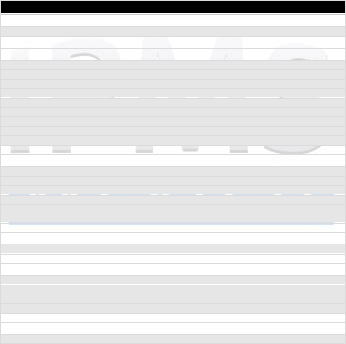 AwardsRegular awards IPMS MéxicoGold, Silver and bronze medals within a pdf documentSpecial Awards IPMS MéxicoMexico Award to the Best of ShowCuauhtémoc Award - To the best model with a Mexican theme.IPMS Award - To the best plane of the showIPMS Award - To the best military vehicle of the showHermanos Rodríguez Award - To the best civil or competition car of the showMiguel Hernández Mora "Mike" Award - To the best science fiction modelAlejandro Gobernatore Award- To the best Russian modelDr. Rodolfo Pérez Award - To the best 1/72 scale plane of the showRicardo Baca Award– The popular best in show.Аммо наградыBest Weathering in a Military Vehicle, TWM Subscription, Book and Diploma signed by MIGBest Weathering in a Military Vehicle. TWM subscription, book and diploma signed by MIG.For the best Weathering in civilian vehicles. TWM subscription, book and diploma signed by MIG.Best Weathering in Science Fiction. TWM subscription, book and diploma signed by MIG.ELIZABETH Award. To the most outstanding participation of a woman. TWM OR TWA subscription, book and diploma signed by MIG.Bill Horan AwardBest figure in show. Digital Award signedНаграды "Звезда"To the best Russian planeTo the best Russian tank.To the best Russian wheeled vehicle.To the best Russian ship.Les Plats d'etain (France) AwardTo the best flat figureСтраница 10 из 11IPMS МексикаОт модельеров до модельеров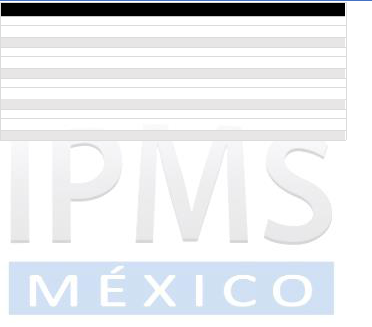 AwardsAlpha Model (Italy) AwardTo the best diorama of the contest. Personalized and signed digital diploma.IPMS Argentina AwardTo the best model in the South Atlantic theater of operations. FalklandsCohetito Models AwardTo the best new talent. Junior categories.Hobbymex AwardTo the best plane of the Second World War.Judging systemThe open system will be used. Gold, Silver and Bronze diplomas will be awarded.There may be more than one award per category.Participants may NOT win more than one prize per category.The qualification of the models will be final.Competition ResultsThe prizes can be viewed and downloaded from April 19, 2021 on the IPMS Mexico website.Galleries of registered models can be viewed on the IPMS Mexico website from the end of the registration period.Any matter that is not consigned in these regulations will be resolved by the Board of Directors of IPMS Mexico and the resolutions will be final.Хосе Антонио Кастрехон де ла ФуэнтеVice presidentСтраница 11 из 11Версия на испанском языке. Ctrl + Click на изображенииEnglish Version. Ctrl + Click on the imageНет.КатегорияМасштабУровеньИзображенияНет.КатегорияМасштабУровеньИзображенияразрешенныеМладший11СамолетыСамолетыСамолетыБесплатноБесплатноМладшийМладший42Военные Транспортные СредстваБесплатноМладший433ЦифрыЦифрыЦифрыБесплатноБесплатноМладшийМладший44АвтомобилиБесплатноМладший455ЛодкиЛодкиЛодкиБесплатноБесплатноМладшийМладший46Научная фантастика и фэнтезиБесплатноМладший4Самолеты77Пропеллер самолетаПропеллер самолетаПропеллер самолета1/721/72ОткрытьОткрыть58Пропеллер самолета1/48Открыть599Пропеллер самолетаПропеллер самолетаПропеллер самолета1/321/32ОткрытьОткрыть510Jets1/72Открыть51111JetsJetsJets1/481/48ОткрытьОткрыть512Jets1/32Открыть51313ВертолетыВертолетыВертолетыБесплатноБесплатноОткрытьОткрыть514Гражданские СамолетыБесплатноОткрыть5Военные Транспортные Средства1515Открытые гусеничные военные машиныОткрытые гусеничные военные машиныОткрытые гусеничные военные машины1/72-1/481/72-1/48ОткрытьОткрыть416Открытые гусеничные военные машины1/35 и болееОткрыть41717Закрытые гусеничные военные машиныЗакрытые гусеничные военные машиныЗакрытые гусеничные военные машины1/72-1/481/72-1/48ОткрытьОткрыть418Закрытые гусеничные военные машины1/35 и болееОткрыть41919Колесные военные транспортные средстваКолесные военные транспортные средстваКолесные военные транспортные средства1/72-1/481/72-1/48ОткрытьОткрыть420Колесные военные транспортные средства1/35 и болееОткрыть4Нет.КатегорияМасштабУровеньИзображенияразрешенныеЦифры21Фигуры пешком54 мм и нижеОткрыть3322Фигуры пешком60 мм и вышеОткрыть323Фигурки на лошадях54 мм и нижеОткрыть3324Фигурки на лошадях60 мм и вышеОткрыть325FlatsБесплатноОткрыть1126БюстыБесплатноОткрыть27Виньетки с исключительно фигурамиБесплатноОткрыть33Автомобили28Серийные автомобили1/20-1/25Открыть429Экзотические автомобили1/20-1/25Открыть4430Конкурирующие автомобили колеса крышка1/20-1/25Открыть431Соревновательные автомобили с открытым колесом1/20-1/25Открыть4432Пользовательские пикапы и тягачиБесплатноОткрыть433МотоциклыБесплатноОткрыть44Лодки34Металлические лодкиБесплатноОткрыть335Деревянные лодкиБесплатноОткрыть3336Подводные лодкиБесплатноОткрыть3Научная фантастика и фэнтези37Антропоморфные и зооморфные фигурыБесплатноОткрыть3338Корабли и транспортные средства всех видовБесплатноОткрыть439Star WarsБесплатноОткрыть4440Warhammer figurasБесплатноОткрыть341Warhammer армии42Гундам и роботыБесплатноОткрыть343Кино и телевизионные фигурыБесплатноОткрыть3344Динозавры и драконыБесплатноОткрыть3Диорамы и различные45Военные ДиорамыБесплатноОткрыть4446Гражданские диорамыБесплатноОткрыть447РазноеDivisionScaleLevelImagesМладший1ПланыAny ScaleМладший42ArmorAny ScaleМладший43FiguresAny ScaleМладший44CarsAny ScaleМладший45ShipsAny ScaleМладший46Science Fiction and FantasyAny ScaleМладший4Планы7Пропеллер1/7258Пропеллер1/4859Пропеллер1/32510Jets1/72511Jets1/48512Jets1/32513HelicoptersAny Scale514Civil AircraftAny Scale5Military vehicles15Open tracked1/72 to 1/48416Open tracked1/35 and above417Closed tracked1/72 to 1/48418Closed tracked1/35 and above419Soft-skinned and halftracks1/72 to 1/48420Soft-skinned and halftracks1/35 and above4DivisionScaleLevelImagesFigures21Dismounted54 mm and smaller322Dismounted60 mm and above323Mounted54 mm and smaller324Mounted60 mm and above325FlatsAny Scale126BustsAny Scale27VignettesAny Scale3Cars28Factory stock1/20 to 1/25429Exotic cars1/20 to 1/25430Competition open wheel1/20 to 1/25431Competition closed wheel1/20 to 1/25432Trucks and CustomsAny Scale433MotorcyclesShips34Ships with metal hullAny Scale335Wooden hull shipsAny Scale336SubmarinesAny Scale3Научная фантастика и фэнтези37Anthropomorphic and zoomorphic figuresAny Scale338Ships and vehicles of all kindsAny Scale439Star WarsAny Scale440Warhammer figuresAny Scale341Warhammer armyAny Scale42Gundam and robotsAny Scale343Tv and movie charactersAny Scale344Dinosaurs and DragonsAny Scale3Dioramas and Miscellaneous45Military dioramasAny Scale446Гражданские диорамыAny Scale447MiscellaneousAny Scale